     363120, РСО-Алания, Пригородный район, ст. Архонская, ул. Ворошилова 44, тел. 8(86739)3-12-79, Email:tchernitzkaja.ds23@yandex.ruОТЧЕТо конкурсе поделок"Волшебный сундучок осени",проведённой в средней группе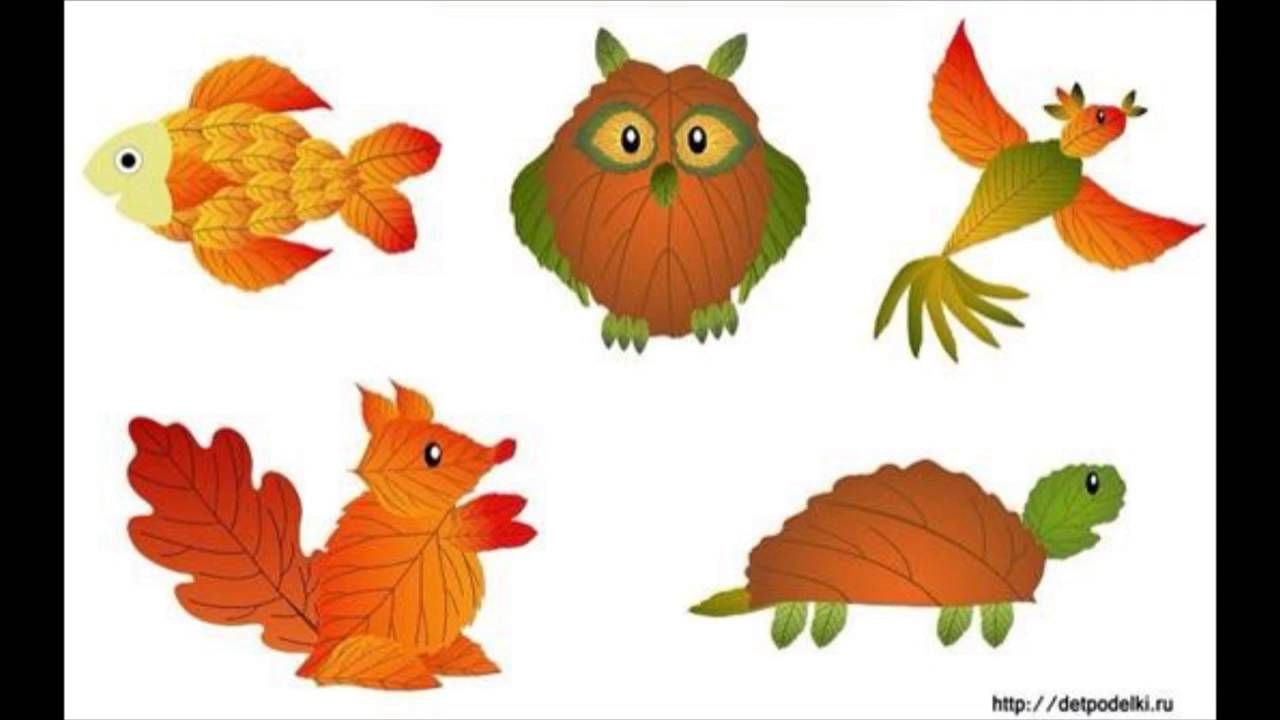 Подготовили и провели: Лакиза Ю.П., Петрина Н.Н.Октябрь, 2019 годВЫСТАВКА ДЕТСКО-РОДИТЕЛЬСКИХ РАБОТ«ВОЛШЕБНЫЙ СУНДУЧОК ОСЕНИ»Цель выставки: Приобщить детей к миру прекрасного, учить их восторгаться причудливой красотой цветов, плодов различных растений, осенних листьев, шишек, каштанов. Совершенствовать устойчивый интерес к работе с природным материалом. Воспитывать любовь к природе, бережное отношение к ней. Формировать дружеские взаимоотношения детей и родителей. Показать родителям на примере выставки, что природный материал - это кладовая для развития детского творчества.Осень - чудесная пора, которая своей красотой вдохновляет на создание чего-то прекрасного! В нашем детском саду уже стало традицией организовывать ежегодные выставки на осеннюю тему. Вот и этот год не стал исключением. 17 октября в детском саду прошла выставка осенних поделок на тему «Волшебный сундучок осени», в которой приняли участие воспитанники нашей группы.Дети и родители с большим удовольствием несли в детский сад поделки из природного материала, сделанные своими руками. Они были сделаны из овощей, веточек, коры деревьев, из ягод, травы. Было видно, что все работы сделаны с желанием, с удовольствием, очень аккуратно, с фантазией. Совместным творчеством родителей и детей могли полюбоваться все желающие.По итогам конкурса можно сделать вывод, что работа с детьми и родителями по данному направлению проведена на хорошем уровне. Было очевидно, что родители и детки готовы на выдумки и умеют очень многое.От всего педагогического коллектива выражаем искреннюю благодарность всем участникам выставки за полученное эстетическое удовольствие от созерцания настоящих произведений искусства и надеемся на дальнейшее сотрудничество детского сада и творческих семей.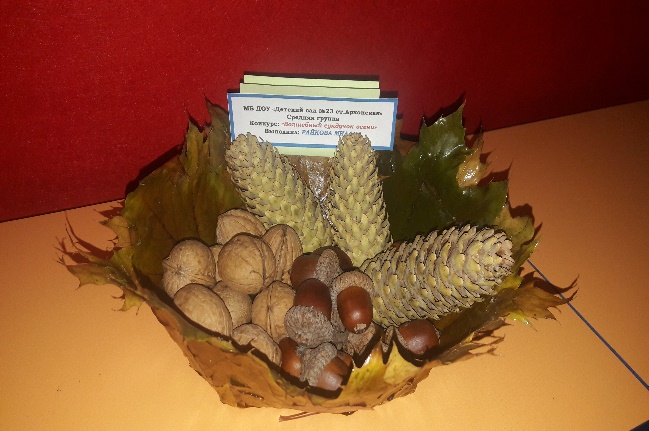 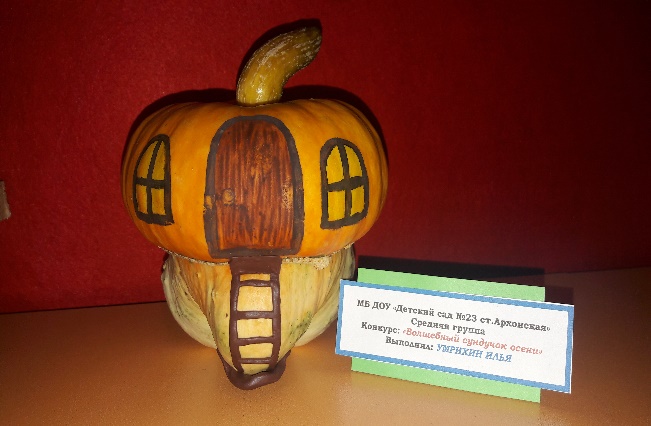 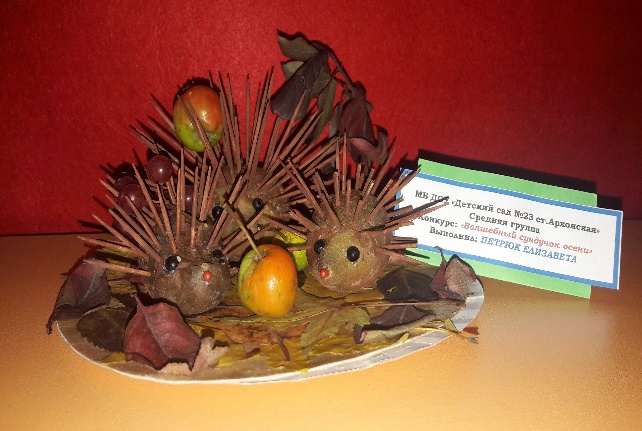 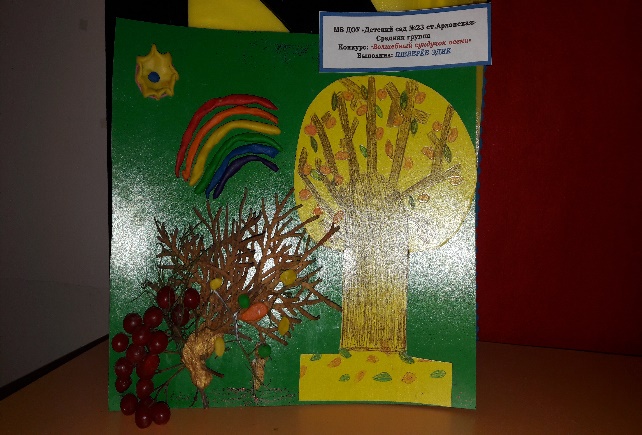 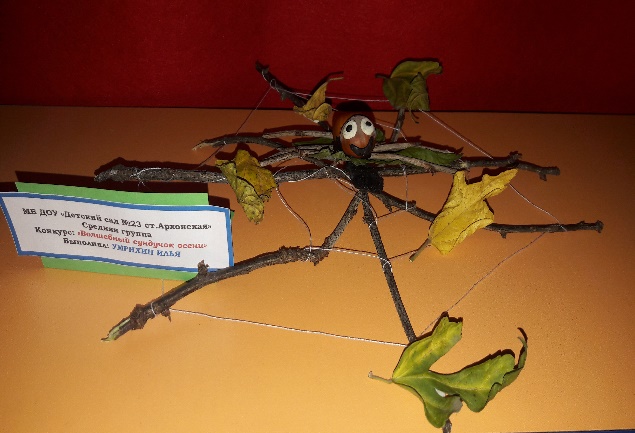 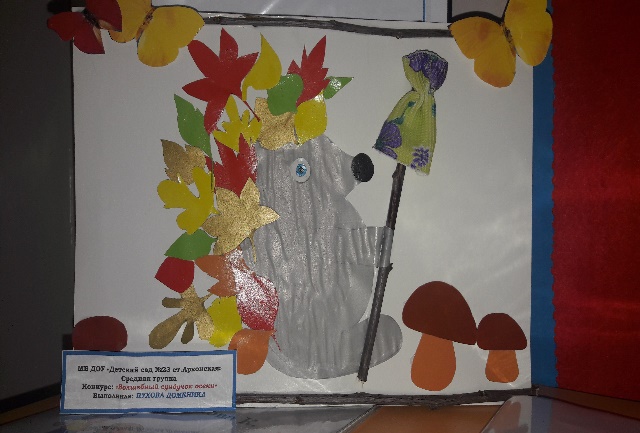 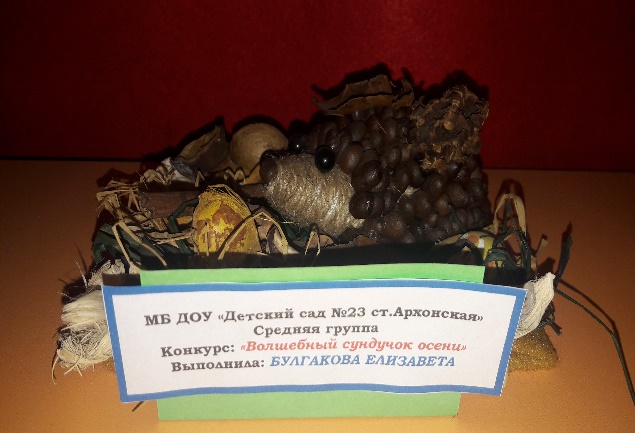 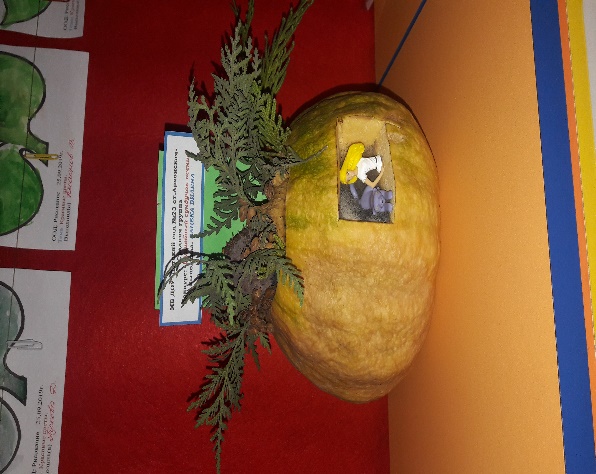 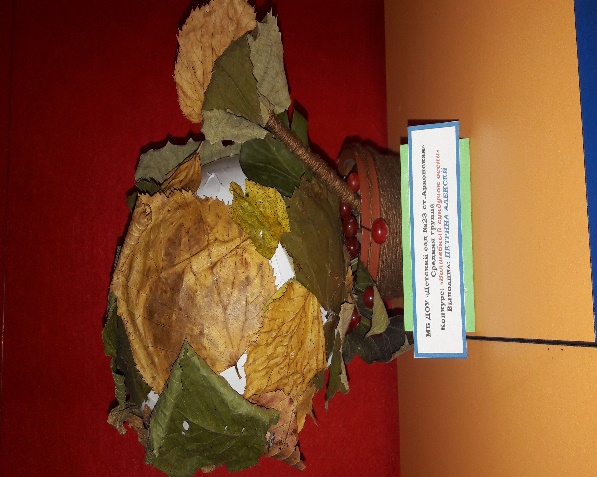 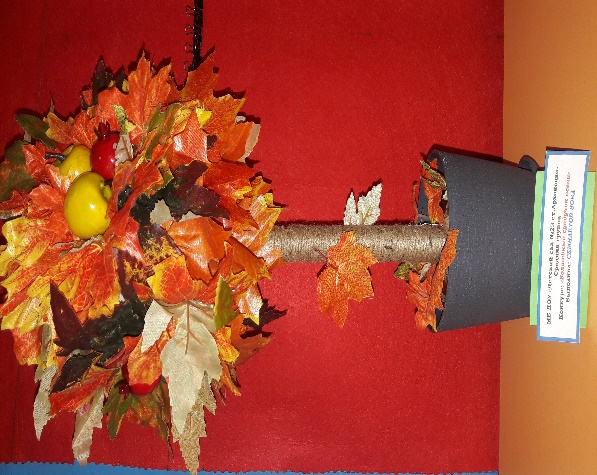 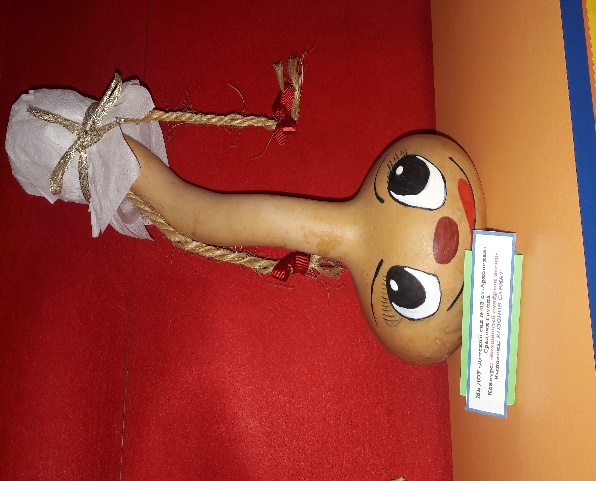 РеспубликæЦæгат Ирыстон-Аланийы Горæтгæрон раойны скъолайы агъоммæйы ахуырадон муниципалон бюджетон уагдон «Архонкæйы 23-æм сывæллæтты рæвдауæндон»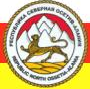 Республика СевернаяОсетия – Алания Муниципальное Бюджетное дошкольное образовательное учреждение «Детский сад №23ст. Архонская»